Lietuvos Respublikos PrezidentuiEkscelencijai Gitanui NausėdaiLietuvos Ministrui pirmininkuiSauliui SkverneliuiLietuvos Respublikos Seimo pirmininkuiViktorui Pranckiečiui Lietuvos aplinkos apsaugos sistemos darbuotojų profesinė sąjunga, įvertinusi Aplinkos ministerijos vykdomą šalies aplinkos apsaugos valstybinės kontrolės politiką, priėmė šią R E Z O L I U C I J ĄDĖL VYKDOMOS ŠALIES APLINKOS APSAUGOS VALSTYBINĖS KONTROLĖS POLITIKOS2020 m. vasario 28 d.VilniusKonstatuojame:Aplinkosaugininkų bendruomenė teigiamai priėmė 2017 metais Lietuvos Respublikos Seime ir Aplinkos ministerijoje aptartą aplinkos apsaugos valstybinės kontrolės reformos koncepciją, numatančią į vieną administracinį vienetą – Aplinkos apsaugos departamentą prie Aplinkos ministerijos (toliau – Departamentas) – sujungti savarankiškai iki šiol veikusius 8 administracinius juridinius asmenis – regioninius aplinkos apsaugos departamentus, taip centralizuojant aplinkosaugos darbo organizavimą. Palaikėme reformos tikslą ir priemones, kurios buvo nukreiptos į sektoriaus išlaidų racionalizavimą ir efektyvesnį lėšų valdymą, mažinant administravimo kaštus. Numatant, kad sutaupytos lėšos bus skiriamos darbuotojų motyvavimui – taip išsaugant kvalifikuotus darbuotojus bei užtikrinant jų profesionalumo didinimą. Koncepcijoje buvo numatyta, kad įvykdžius administracines priemones, atskiruose regionuose bus suvienodintas teisės aktų ir kontrolės principų taikymas, tolygiau paskirstytas darbuotojų krūvis, optimizuotas sudėtingesnių aplinkos procesų valdymas, gerės darbuotojų darbo bei socialinė aplinka. Tačiau praėjus beveik trims metams po tuometinių Aplinkos ministerijos priimtų sprendimų tenka konstatuoti, kad Departamentas ir jo bendruomenė liko vieni prieš faktą: susidūrė su ministro ir jo politinio pasitikėjimo komandos visišku neveiksnumu, ministerijos nevykdomais būtinais sklandžiai reorganizacijai vykdyti politiniais sprendimais, netobula ir biurokratizuota teisine baze, su buvusių regioninių departamentų paliktomis neišspręstomis aplinkosauginėmis problemomis bei buvusių regionų vadovų per politikus vykdoma darbo destrukcija. Paskutiniai ministro vieši pasisakymai ir veiksmai rodo, kad ministerijos vadovybė, vaikydamasi politinio populizmo ir galimai vykdydama tam tikrų politinių ir kitų grupių siaurus interesus, savo ir savo komandos neveiksnumą bei neįgalumą stengiasi pridengti pačiu primityviausiu būdu – ieškodama kaltų pavaldžios įstaigos administracijoje. Dabartinės ministerijos vadovų kredo: tiesos nesakymas, nenuoseklumas, nuolat keičiant pozicijas arba jos neturint, veidmainiavimas, intrigos ir sąžiningų aplinkos apsaugos sistemos darbuotojų vardo visuomenės akyse žeminimas. Šiandien – būtent dėl tokių Aplinkos ministerijos vadovų veiksmų ir neveikimo – visuomenės akyse pasitikėjimas Departamentu kaip pagrindine aplinkos apsaugos šalyje kontrolę vykdančia įstaiga, kritęs, o tai sukelia grėsmę vidiniam nacionaliniam saugumui. Šiandien mes sakome, kad SOCIALINIS DIALOGAS tarp ministerijos ir Lietuvos aplinkos apsaugos sistemos darbuotojų profesinės sąjungos – tragiškas. Ministerijos vadovai visiškai ignoruoja LAASDPS iniciatyvą bendradarbiauti tobulinant aplinkos apsaugos valstybinę kontrolę. Mes jau 2019 m. per pirmus susitikimus aplinkos ministrą ir jo politinio pasitikėjimo komandą perspėjome, kad ministro nekonstruktyvus darbas su 2018 metų viduryje pradėjusiu funkcionuoti Aplinkos apsaugos departamentu, nenoras tobulinti teisinę bazę, kuri leistų užkardyti aplinkosauginius pažeidimus, sumažintas įstaigai finansavimas, įstaigą ir joje dirbančius darbuotojus prives prie krizinės situacijos, kada teks kovoti jau su padariniais, bet ne su priežastimis. Šiandien tenka apgailestauti, kad ministerijos vadovybės nenoras įsiklausyti į mūsų keliamas problemas šiandien aplinkosaugą privedė prie krizės. Dėl ministerijos vadovybės 2017 m. politinių sprendimų nevykdymo/tęstinumo nebuvimo, esamo entuziazmo griauti Departamento veiklą ir jo tebevykdomą reformą 2019 metais Departamento veiklą auditavo net 6 skirtingos institucijos. 2019 metais Departamentas dirbo su 1,272 mln. eurų darbo užmokesčio finansavimo deficitu, dėl šios priežasties departamente nebuvo užimti 70 etatų. Su 400 darbuotojų skaičiumi ir minimaliais resursais atlikta virš 12 tūkst. aplinkosauginių patikrinimų. Taupant lėšas – vos sumokant esamiems darbuotojams darbo užmokestį, transporto kurui 2019 metais mėnesiui buvo skiriama tik apie 40 eurų inspektoriui. Dėl politikų nesugebėjimo suformuoti aiškiais prioritetais paremtos šalies aplinkos apsaugos politikos, ydingų aplinkosaugos teisės aktų ir palaipsniui juose įtvirtinamų biurokratinių procedūrų išaugo eilinių darbuotojų darbo krūvis, teisminių procesų kiekis, darbuotojai nebegali susikoncentruoti optimaliam darbui, gyvena nuolatinėje stresinėje būsenoje, pervargsta, priversti dirbti viršvalandžius, kas sudaro sąlygas klaidoms atsirasti. Tai lėmė, kad per metus įstaigoje, o ypač Vilniuje, Kaune pasikeitė per 100 darbuotojų, naujus pritraukti buvo itin sudėtinga dėl nekonkurencingų atlyginimų. Norime paminėti, kad įstaigoje naujai pradėjęs dirbti darbuotojas, įsigilindamas į sudėtingą aplinkos apsaugos kontrolės mechanizmą, kuris paremtas painiais teisės aktais, geriausiu atveju savarankiškai pradėti dirbti gali nebent po 5-7 mėnesių ar dar vėliau. Aplinkos ministerija nėra sukūrusi naujų darbuotojų mokymų koncepcijos ir tam visiškai neskiria lėšų. Departamente dirbantys darbuotojai ne vienerius metus gyvena nežinioje dėl ateities ir dėl ministerijos vadovų politinės valios stokos nesibaigiančios reformos. Nesprendžiant šių klausimų  ministerijos lygmeniu – darbuotojai prarandami, blogėja aplinkos būklės kontrolė.Pažymime – Aplinkos ministerijos teisėkūros darbas nukreiptas ne į kokybę, bet į kiekybę. Formuojant teisinę bazę pagrindinis dėmesys nukreipiamas į biurokratinių procedūrų įtvirtinimą, o ne į esmines aplinkos kokybę ir kontrolę gerinančias nuostatas. Aplinkos apsaugos departamentas per 2018-2019 metus daugiau kaip 30 kartų raštu kreipėsi į Aplinkos ministeriją dėl teisės aktų tobulinimo, labai detaliai aprašė problemas ir pateikė netgi konkrečius siūlymus joms spręsti Aplinkos ministerijos Audito skyriui. Nei į vieną raštą iki šiol Aplinkos ministerija neatkreipė dėmesio, nesudarė darbo grupių teisės aktų tobulinimui. Sistemos atskiroms įstaigoms yra taikomi dvigubi finansavimo ir veiklos organizavimo standartai. Visiškai nevykdomas atskirų įstaigų darbo koordinavimas ir jų vykdomų funkcijų išgryninimas. Pažymėtina, kad dėl Aplinkos ministerijos vizijos ir politinės valios stokos valstybinių saugomų teritorijų reforma 2016-2020 metais nebuvo net paliesta. Šioje sistemoje gyvuoja net virš 30 įstaigų, turinčių juridinio asmens statusą su nemažais administravimo kaštais, kuriose vidutiniškai dirba po 10 darbuotojų. Valstybinėje miškų tarnyboje dėl nepaaiškinamų priežasčių pusantrų metų neskelbiamas  konkursas direktoriaus vietai užimti. Toje pačioje vos daugiau nei 150 darbuotojų turinčioje tarnyboje dirba du įstaigos direktoriaus pavaduotojai. Ministerija neatsižvelgia į darbuotojų perspėjimus dėl buvusio tarnybos direktoriaus, šiuo metu dirbančio direktoriaus pavaduotojo pareigose, formuojamo blogo įstaigos mikroklimato, darbuotojų žeminimo. Todėl Mes, atstovaudami aplinkos apsaugos darbuotojų interesus, reikalaujame:Aplinkos ministrui ir jo politinio pasitikėjimo komandai prisiimti atsakomybę dėl šiuo metu nevaldomų šalies aplinkos apsaugos procesų.Suteikti dabartinei Aplinkos apsaugos departamento prie Aplinkos ministerijos administracijai funkcijų atlikimui reikiamus įrankius (finansai, kadrai, teisinės bazės tobulinimas pagal teikiamas pastabas) ir užtikrinti sąlygas 2020 metais užbaigti Aplinkos apsaugos departamento prie Aplinkos ministerijos  pertvarką. Išgryninti Aplinkos apsaugos pavaldžių įstaigų funkcijas, sustiprinti tarpinstitucinį bendradarbiavimą.  Aplinkos ministerijos pavaldžioms įstaigoms taikyti vienodus, nediskriminuojančius veiklos priežiūros principus. Vertinant įstaigų vykdomų funkcijų apimtis ir sudėtingumą funkcijų atlikimui skirti reikiamą finansavimą. Politikams, Aplinkos ministrui ir jo politinio pasitikėjimo komandai nustoti viešai žeminti, užgaulioti neetiškais žodžiais aplinkos apsaugos darbuotojus. Nustoti viešoje erdvėje kelti nepasitikėjimą, vykdyti manipuliavimą, populistinį politikavimą Aplinkos apsaugos departamentu prie Aplinkos ministerijos ir jos bendruomene. Pirmininkas                                                                                                		  Eimantas Puodžiukas 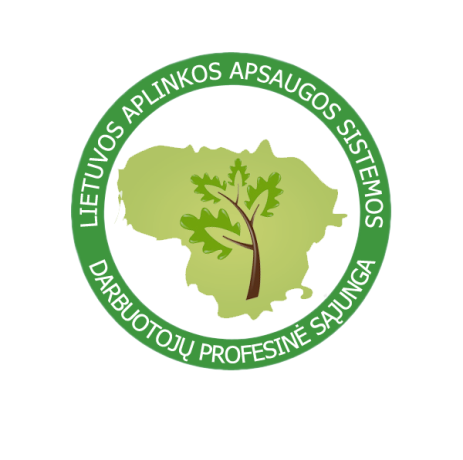 LIETUVOS APLINKOS APSAugOS SISTEMOS DARBUOTOJŲ PROFESINĖ SĄJUNGANacionalinio pareigūnų profesinių sąjungų susivienijimo narė